Ко Дню Государственного флага Российской ФедерацииФлаг у нас прекрасный —
Белый, синий, красный!
Белый — мир и чистота,
Синий — верность, небеса,
Красный — мужество, отвага…
Вот цвета родного флага!	Для граждан РФ не секрет, что Государственный Флаг России имеет свой собственный праздник! Его огромная страна всегда отмечает 22 августа. И пусть в этот день нет специального выходного дня, но, тем не менее его празднуют широко и массово.	Российский триколор вновь получил статус национального флага 22 августа, в переломном 1991 году. 	В этот день в нашем детском саду с воспитанниками были проведена беседа «Флаг России», «Белый, синий, красный», беседа о значении слов «Родина, Россия» (просмотр фильма, обсуждение)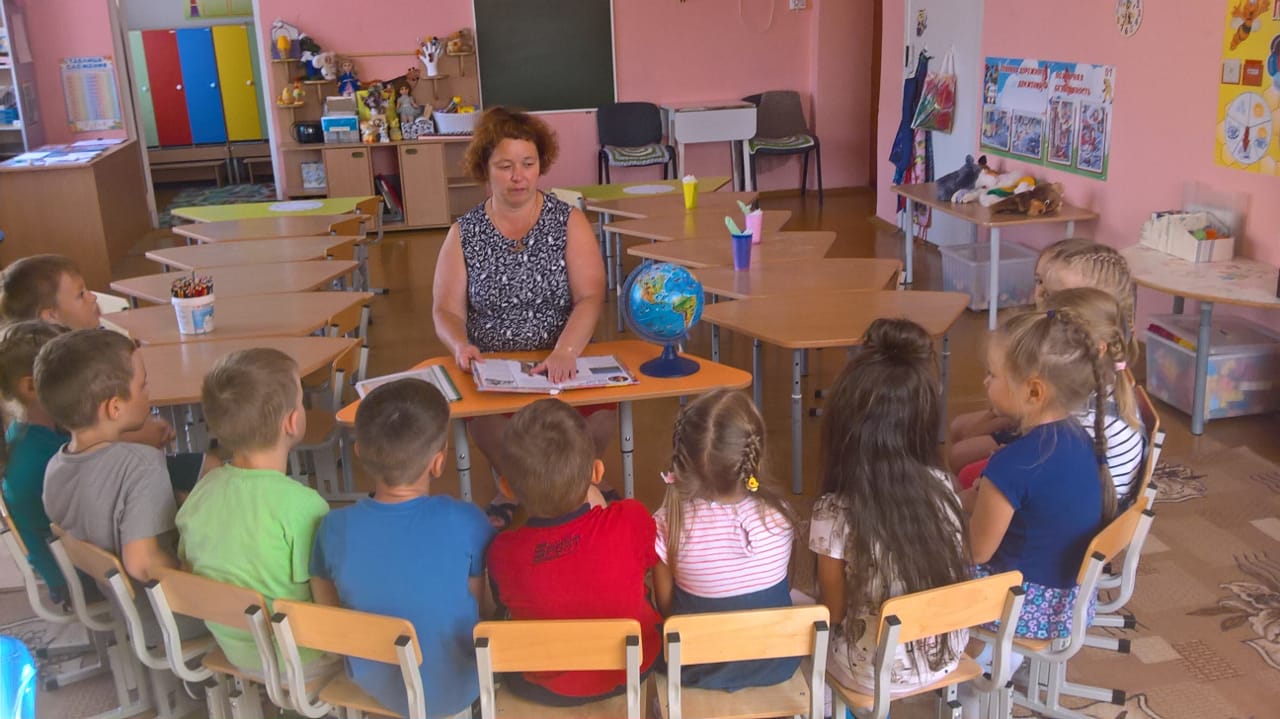 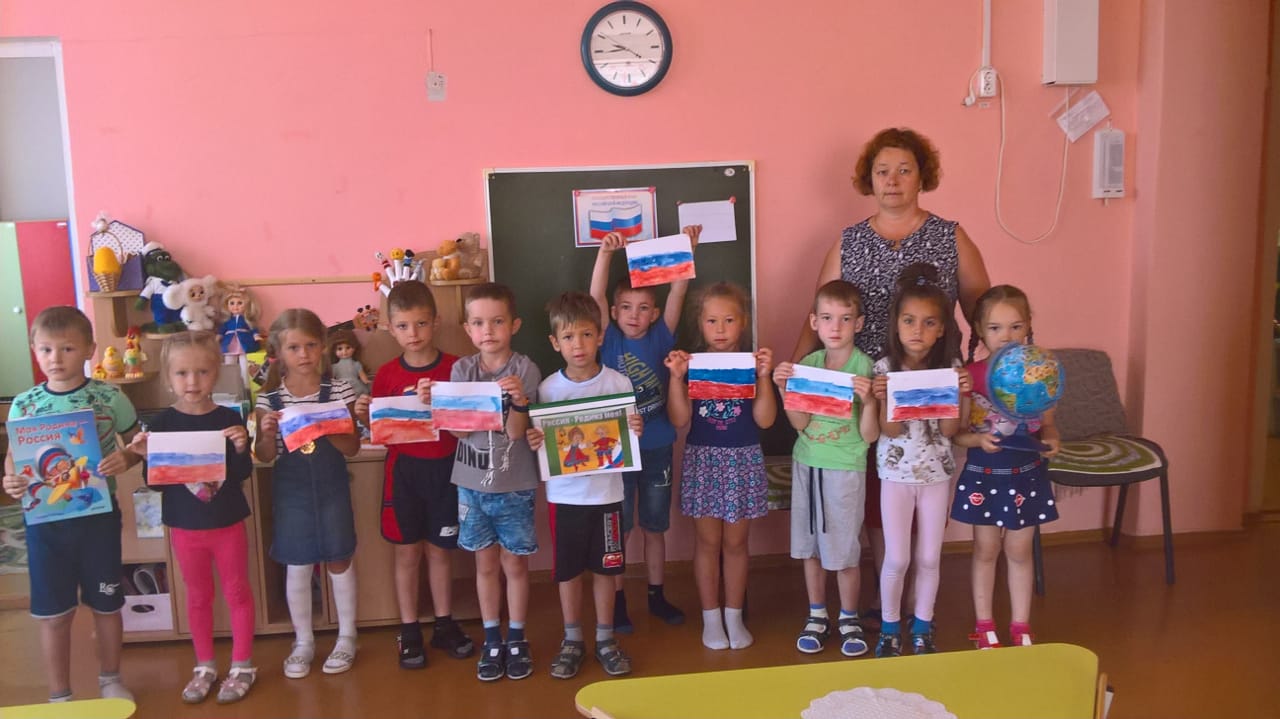 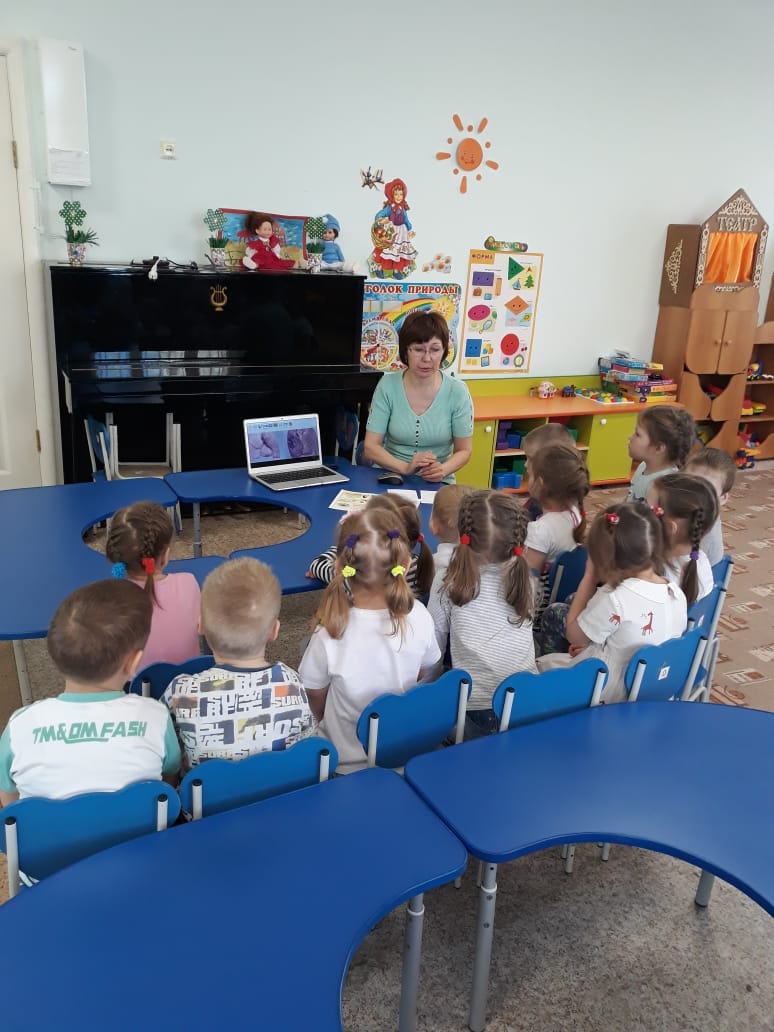 